CV Lene Seibæk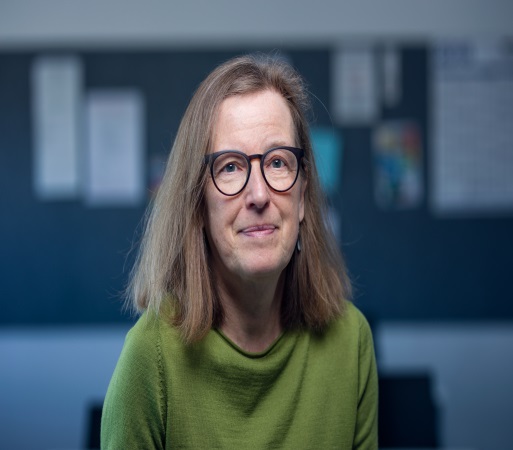 PERSONALIALene Seibæk, Ørvadsvej 176, 8220 Brabrand, DK Mobil: +45 41 57 31 43; Mail: Leneseib@rm.dkGift med Peter, 3 voksne børn og 2 børnebørnNUVÆRENDE ANSÆTTELSEProfessor v/ Institut for Sygepleje og Sundhedsvidenskab, Grønlands Universitet (25 %)Lektor v/ Institut for Klinisk Medicin Aarhus Universitet/ Kvindesygdomme og Fødsler, Aarhus Universitetshospital (75 %)Affilieret tilGrønlands Center for Sundhedsforskning, Institut for Sygepleje og Sundhedsvidenskab, Grønlands UniversitetResCenPI: Research Centre for Patient Involvement, Aarhus Universitet & Region MidtPURE PROFILhttp://pure.au.dk/portal/da/persons/lene-seibaek(2bf95667-24b9-444b-b3e1a62965aac67a).htmlEGEN UDDANNELSE (resume)Research Management Course, Copenhagen Business School 2016-17Universitetspædagogikum, Syddansk Universitet 2014Ph.d. i klinisk sygepleje, Det sundhedsvidenskabelige Fakultet, Syddansk Universitet 2012Master i Humanistisk Sundhedsvidenskab og Praksisudvikling (MHH) Institut for Filosofi og Idehistorie, Aarhus Universitet 2006Specialuddannelse i kræftsygepleje, Aarhus 1998 Autorisation som sygeplejerske 1982FORSKNINGSFELTPatientplejeSygepleje (teori og praksis)Gynækologisk - Obstetrisk sygeplejeKræftsygeplejePatientinvolveringPrehabilitering og rehabilitering SundhedsfremmeOrganisering af patientforløbMETODISKE KOMPETENCERFeltforskningInterview/ Fokusgruppeinterview SpørgeskemaundersøgelserKliniske interventionerKomplekse interventionerIGANGVÆRENDE FORSKNINGPhD projekter2016-2020: Forebyggelse af livmoderhalskræft - i krydsfeltet med screening og vaccination (hoved vejleder)2017-2020: Fra ventetid til forberedelse – præoperativ optimering på patientens præmisser (hoved vejleder)2017-2021: Survivorship and self-management support of Danish patients with peritoneal carcinomatosis of colorectal and ovarian origin (projekt vejleder) 2019- 2022: Betydningen af behandlingsomfang for overlevelsen hos den geriatriske patient med æggestokkræft (projekt vejleder) Cand. med Anne Weng Ekman-GadeØvrige projekter (6)2018-2021: Patientinvolvering i grønlandsk hospitalskontekst (projektleder)2019-2020: Medindflydelse og involvering for patienter der ikke kan gennemføre planlagt højt specialiseret, kirurgisk kræftbehandling (forsker)2019-2021: Patientinvolvering i overgange ved højt specialiseret, kompleks kirurgisk kræftbehandling (forsker)2016-2020: Danish Gynecological Cancer Nursing Database  - Creating evidence for nationwide quality improvements in pre- and postoperative cancer care (forsker)2018-: Kost og endometriose (metode vejleder)2017-2020: Familien som med- og modspiller i et kræftbehandlingsforløb (projektleder)AFSLUTTET FORSKNING (12)2017-2019: PROmunication –patient-centeredness in consultations based on PROM (samarbejdspartner)2017- 2019: Smertebehandling i Kvindesygdomme og Fødsler (metode vejleder)2016-2019: Kortlægning af patientforløb ved cytoreduktiv kirurgi og Hypertherm IntraPEritoneal Chemoterapi (HIPEC) (forsker) 2015-2018: Projekt barn – projekt behandling (leder)2015- 2018: Kvinder med endometriose – en faglig udfordring (vejleder)2013-2017: Patientinvolvering: Et strategisk forskningsprogram ved Aarhus Universitetshospital (medforsker)2013 -2015: Patientstyret smertehåndtering ved ambulante indgreb i lokalanæstesi - afprøvet ved ægudtagning i forbindelse med fertilitetsbehandling. Forskningsprojekt i samarbejde med Fertilitetsklinikken AUH og Enhed for Psykoonkologi og Sundhedspsykologi (EPoS) AU (forsker)2006 - 2014: Effekten af deltagelse i rehabiliteringskursus for kvinder opereret for lokaliserede stadier af gynækologisk kræft (projektleder)2008 - 2012: At komme godt fra start. Helbred og mestring hos kvinder, der opereres for ovarie cancer. Ph.d. projekt2006 – 2007:Status på pleje og behandling af kvinder med ovariecancer (forsker)2004-2006: Pilotstudie til måling af effekten af deltagelse i rehabiliteringskursus for kvinder opereret for lokaliserede stadier af gynækologisk kræft - og deres pårørende (forsker)2001-2004: ”Nu er du rask og kan leve som før" Undersøgelse af 398 kvinders rehabiliteringsforløb efter operation for livmoderhalskræft (forsker)BEVILLINGER (rejselegater ikke medtaget)2019: Esfahani SK, Seibæk L, Blaakær J, Larsen MB, Andersen B, Petersen LK.  Brugercentreret indsats til bedre forebyggelse af livmoderhalskræft blandt kvinder med indvandrerbaggrund i Danmark. Kræftens Bekæmpelses Psykosociale Forskningsråd – Forberedelsesstipendium 250.000 kr.2018: Danish Comprehensive Cancer center (DCCC) 75.000 kr.2017: Esfahani SK, Andersen B, Petersen LK, Blaakær J; Seibæk L: Forebyggelse af livmoderhalskræft - i krydsfeltet med screening og vaccination 315.000 kr.2015: Lomborg K, Blaakær Jan, Iversen LH, Kjeld Petersen LK, Seibæk L, Thaysen HV, Jørgensen MJ; På patientens præmisser: 3-årig forskningsplan: 8. 999.610 kr. 2010-2011: Det Sundhedsvidenskabelige Fakultet, SDU, Ph.d. stipendium 1 år2001-2010: Fondsbevillinger på i alt 1.600.400 kr. VIDENSKABELIGE ARTIKLER (26)Beck A, Thaysen HV, Søgaard CH, Blaakær J, Seibæk L Investigating the experiences, thoughts, and feelings underlying and influencing prehabilitation among cancer patients: A qualitative perspective on the what, when, where, who, and why. Disability and Rehabilitation (Accepted 2020). Badre-Esfahani S, Larsen MB, Seibæk L, Pedersen, LK, Blaakær J,  Andersen B.  Low attendance by non-native women to human papillomavirus vaccination and cervical cancer screening - a Danish nationwide register-based cohort study  (Accepted Preventive Medicine Reports 2020 )Beck A, Thaysen HV, Søgaard CH, Blaakær J, Seibæk L. Prehabilitation in cancer surgery: An investigation of patients’ ability to prepare for major abdominal surgery. Scandinavian Journal of Caring Science. Accepted 2020.Skovlund, P.C., Ravn, S., Seibaek, L., Lomborg K, Nielsen BK et al. The development of PROmunication: a training-tool for clinicians using patient-reported outcomes to promote patient-centred communication in clinical cancer settings. J Patient Rep Outcomes 4, 10 (2020). https://doi.org/10.1186/s41687-020-0174-6 Badre-Esfahani S, Larsen MB, Seibæk L, Pedersen, LK, Blaakær J, Støvring H, Andersen B.  Non-adherence to childhood HPV vaccination is associated with non-participation in cervical cancer screening; A nationwide Danish register-based cohort study. Clinical Epidemiology (Published 2019)Beck A, Thaysen HV, Søgaard CH, Blaakær J, Seibæk L. From waiting to preparing: A qualitative feasibility study of cancer patients' perspectives on prehabilitation. European Journal for Person Centered Healthcare. Accepted 2019Thaysen HV, Lomborg K, Seibaek L: Possibilities and limits for patient involvement in comprehensive, high-risk cancer surgery. European Journal of Cancer Care. Accepted 2019Sekse RT, Dunberger G, Østergaard M, Olesen ML, Seibæk L: Life conditions and quality of life after gynecological cancer – an integrative review. Journal of Clinical Nursing 2018Bach ML, Forman A, Seibaek L: Postoperative pain management – a bedside perspective.  Pain Management Nursing 2018.Seibaek L, Jakobsen DH, Hogdall C: The Danish Gynaecological Cancer Nursing Database - Creating evidence for quality improvements in pre- and post-operative cancer care.  International Journal of Gynecological Cancer 2018 DOI: 10.1097/IGC.000000000000122Handberg C, Beedholm K, Bregnballe V, Nieslen AN, Seibæk L: Reflections on Patient Involvement in Research and Clinical Practice: A Secondary Analysis of Women’s Perceptions and Experiences of Egg Aspiration in Fertility Treatment. Nursing Inquiry 2017Seibaek L, Petersen LK: Survivorship in women surgically treated for gynaecological cancer - The impact of postoperative rehabilitation. Clinical Nursing Studies 2016 Vol. 4 NoSørensen SM, Bjørn SF, Jochumsen KM, Jensen PT, Thranov IR,  Hare-Bruun H, Seibaek L, Høgdall C:  Danish Gynecological Cancer Database,  Clinical Epidemiology 2016Bach AML, Risoer M, Forman A, Seibaek, L: Practices and Attitudes concerning Endometriosis among Nurses specialized in Gynaecology. Global Qualitative Nursing Research 2016 (3) 1–12  Seibaek L, Delmar C, Hounsgaard L: Sustaining hope and life courage – the impact of care. European Journal of Cancer Care 2016, 1–9. 10. 1111/ecc.12562Seibæk L, Hounsgaard L, Hvidt NC: Secular, Spiritual, and Religious Existential Concerns of Women with Ovarian Cancer during Final Diagnostics and Start of Treatment. Evidence-Based Complementary and Alternative Medicine, 2013, Article ID 765419. doi:10.1155/2013/765419.Mouritsen BR, Kjærgaard, B, Petersen, LK, Seibæk L: The effect of Kinesiotape on lymphoedema of the lower limbs following cervical cancer surgery. Vård i Norden 2013(2) 38-41Seibaek L, Kjeld Petersen L, Blaakaer J, Hounsgaard L: Ovarian cancer surgery: health and coping during the perioperative period. Supportive Care in Cancer 2013 (21) 575-582 Seibaek L, Kjeld Petersen L, Blaakær J, Hounsgaard L "At håbe det bedste men forberede sig på det værste". Kvinders levede erfaringer med at gennemgå operation for kræft i æggestokkene. Videnskab og Sygepleje, Sygeplejersken 2012 (14) 66-77 (Parallel publikation).Seibaek L, Kjeld Petersen L, Blaakaer J, Hounsgaard L: Hoping the best - preparing for the worst. The lived experiences of women undergoing ovarian cancer surgery. Eur J Cancer Care. 2012 May;21(3):360-71Seibaek L, Kjeld Petersen L, Blaakaer J, Hounsgaard L: Health and Socio-Economic Status. Factors impacting care and treatment in ovarian cancer patients. Nordisk Sygeplejeforskning (Nordic Nursing Research) 2011(4):272-284Seibaek L, Kjeld Petersen L, Blaakaer J, Hounsgaard L: Symptom interpretation and health care seeking in ovarian cancer. BMC Women’s Health 2011, 11:31 Seibæk L, Kjeld Petersen L. Nurse-led rehabilitation after gynaecological cancer surgery. Preliminary results from a clinically controlled, prospective questionnaire study. Supportive Care in Cancer. 2009 17(5):601-5Seibæk L, Kjeld Petersen L. Self-valued health in Danish women after cervix cancer surgery - A retrospective questionnaire study. European Journal of Oncology Nursing, 2007; 11(2) PP 183-186Seibæk, L, Hounsgaard L. Rehabilitering efter operation for livmoderhalskræft: Oplevelse af liv og helbred. Vård i Norden 2006 (4) 14-19Seibæk L, Kjeld Petersen L. Selvvurderet helbred efter operation for livmoderhalskræft. Ugeskrift for læger 2005;167(14):1517-20IN PIPELINE (6)Mougaard-Frederiksen H, Seibæk L: Sundhedsprofessionelle perspektiver på patientinddragelse i det grønlandske sundhedsvæsen (Submitted )Jakobsen DH, Hogdall C, Seibaek L: Postoperative mobilization - data driven quality improvements of fundamental care (In review )Seibæk L, Handberg C, Beedholm K.  ''Well, if I don't show up and go through with the fertility treatment, I won't have a baby' Patient Involvement: Option or Condition? (In review)Ravn S, Thaysen HV, HIPEC e-PRO collaborative, Seibaek L, Verwaal VJ, Iversen LH. Individualized cancer follow-up supported by electronic Patient-Reported Outcomes: Development and evaluation (Submitted)Ravn S, Thaysen HV, HIPEC e-PRO collaborative, Seibaek L, Verwaal VJ, Iversen LH. Artikel VI (In prep)Seibæk L, Thaysen HV, Lomborg K. When cancer surgery cannot be completed. Patients' needs and preferences during their postoperative transition from intended curative surgery to palliative care (In prep)Øvrige videnskabelige produktioner: (2)AFHANDLINGOvarian cancer: health and coping during treatment start. Ph.d. afhandling 2012SPECIALE En omsorgs- og statsteoretisk analyse af dansk, kirurgisk behandling af kræftpatienter, eksemplificeret ved indførelsen af accelererede patientforløb til kvinder med ovarie cancer. 2006FAGLIGE ARTIKLER (n: 24)Seibæk L. Patient og familie. Tikiusaaq 2, 2019Seibæk L. Patientinvolvering i grønlandsk hospitalspraksis - et igangværende forskningsprojekt. Ilisimatusaat (Accepteret 2020).Seibæk L. Thaysen HV, Lomborg, K. Patientperspektiver på organisering af specialiserede kirurgiske kræftbehandlingsforløb – implikationer for sygeplejepraksis. Fag og Forskning 2019Mikkelsen MS, Kjærgaard B, Olesen B, Seibæk L. Hyperthermisk intraperitoneal kemoterapi (HIPEC) til kvinder med æggestokkræft: et kirurgisk forskningsprojekt. Fokus på Kræft og sygepleje 2019Hounsgaard, L, Seibæk L. Evidence based nursing in Greenland - Pioneer spirit and long term strategies for education and research. Nordic Journal of Nursing Research (Editorial 20182018; pp. 175–176 )Aagaard AS, Bregnballe V, Seibæk L: Patientinvolvering skal medtænke pårørende. Sygeplejersken (2017)Nellemann AN, Seibæk L: Sygeplejerskens støtte er afgørende for barnløse. Fag og Forskning 1/ 2016Wurtz M, Seibæk L, Madsen T, Haahr A: Patienthotellet - en overgang til hjem. Sygeplejersken 10/2015Thomsen BHK, Seibæk L: Sundhedsfremme i det palliative arbejde - fra TOKS til TOPU. Sygeplejersken 8/ 2014Norlyk A, Seibaek L, Rodkjær L, Haahr A. Sygeplejefaglig refleksion er både fortid og fremtid. Sygeplejersken 10/2013Seibaek L Ovarie Cancer: Helbred og mestring i den perioperative periode. BestPractise Onkologi, 9/2013Seibaek L, Kjeld Petersen L, Blaakær J, Hounsgaard L: Præoperativ optimering ved elektiv cancer kirurgi. Fra ventetid til forberedelse. Månedsskrift for Praktisk Lægegerning, 2010; 9:753-759. Seibæk L. At komme godt fra start. KIU - Kvinder med kræft i underlivet. 2009Mouritsen B, Kjærgaard B, Nielsen G, Seibæk L. Kinesiotapes effekt på lymfødem efter operation for livmoderhalskræft. Sygeplejersken 2009Thisted LB, Seibæk L, Hjortebjerg U, Larsen S. Tiden alene læger ikke alle sår. Om rehabilitering af kvinder behandlet for kræft i underlivet. Sygeplejersken 2/ 2008                             Thisted LB, Seibæk L. Kræftrehabilitering i hospitalsregi – et indsatsområde for sygeplejersker. Fokus på kræft og sygepleje 2/ 2008Seibæk L. Hvilken betydning har teoretisk viden for praksis? Fokus på kræft og sygepleje 27(2) 2008Seibæk L, Hounsgaard L. En undersøgelse bliver til (I). Klinisk Sygepleje 2004; 18 (1)Seibæk L, Hounsgaard L. En undersøgelse bliver til (II). Klinisk Sygepleje 2004; 18 (2)Seibæk L. Nyt livsmod til tidligere kræftpatienter. Sygeplejersken 18/2004Seibæk L. Helbredte patienter føler stadig sorg. Sygeplejersken 17/2003Seibæk L. Overskuelig uddannelse med elevløn. Sygeplejersken 34/2003Seibæk L. Helbredte kræftpatienter skal støttes bedre. Sygeplejersken 28/2002Seibæk L. Gynækologisk sygepleje til mænd. Sygeplejersken 50/1999Seibæk L., Norlyk AL: Omsorgen svigter ved korte indlæggelser Sygeplejersken 20/1997BOGKAPITLER (6, heraf 4 peer-reviewed)Kleist A., Hounsgaard L.; Seibæk L: Grønlandske hjertepatienter i Danmark I Aagaard T, Hounsgaard L: Menneske - sundhed, samfund og kultur. Sundhedsarbejde og sundhedsforskning i Grønland (In prep. for peer-review 2019)Seibæk L: Patientinddragelse i klinisk hospitalspraksis. I Aagaard T, Hounsgaard L: Menneske - sundhed, samfund og kultur. Sundhedsarbejde og sundhedsforskning i Grønland (Peer-reviewed, Accepted 2020)Ågård, A. S., Seibæk, L. & Bregnballe, V. Pårørende og patientinvolvering. I Patientinddragelse i praksis. Pii, K. H. & Fredskild, T. U. (red.). København: G.E.C. GADs Forlag A/S 2017Seibæk L, Hounsgaard L. Patientstøtte som sygeplejefaglig intervention.  I Tvistholm N, Danbjørg DB (Red.) Grundbog i sygepleje - Patient. Munksgaard 2017 (Peer-reviewed)Seibæk L, Hounsgaard L. Sygeplejerskens støtte til patienten. I Tvistholm N, Danbjørg DB (Red.) Grundbog i sygepleje - Patient. Munksgaard august 2014 (Peer-reviewed). Hounsgaard L. Seibæk L. Perspektiver på lidelse. Holen M, Winther B (Red.): Akut kritisk og kompleks sygepleje. Munksgaard november 2009. KLINISKE VEJLEDNINGERJakobsen DH, Lytken V, Lange T, Seibæk L, Hessellund BKT, Juhl IR, Zdrenka Y, Harrestrup A, Stokkedal P, Rughave J, Larsen HM, Christensen MW. National, procedurespecifik klinisk vejledning til kvinder der opereres på mistanke om ovarie cancer - seksualitet. www.periopsygepleje.dk. 2013Jakobsen DH, Lytken V, Lange T, Seibæk L, Hessellund BKT, Juhl IR, Zdrenka Y, Harrestrup A, Stokkedal P, Rughave J, Larsen HM, Christensen MW. National, procedurespecifik klinisk vejledning til kvinder der opereres på mistanke om ovarie cancer - psykosocialt. www.periopsygepleje.dk. 2013 ORALE PRÆSENTATIONER MED PEER-REVIEWED ABSTRACTS (24)The 6th International 17th National Nursing Congress, December 19-21, 2019, TURKEY 2019. Evidence Based Practices in Nursing Care and ResearhInternational Conference on Circumpolar Health 2018. Patient involvement in Greenland hospital care: a clinical research project. Prehabilitation World Conference 2018: From waiting towards preparing: A qualitative feasibility study on cancer patients’ perspectives on prehabilitation  ( præsenteret af Anne Beck)National konference om psykosocial kræftforskning, 2018: Patientperspektiver på tilrettelæggelse af højt specialiserede kirurgiske kræftbehandlingsforløbSygeplejens dag AUH 2017: Patientens behov kommer først – hvad med de pårørendes? (præsenteret af Anne Sophie Ågård)Nordic Conference in Nursing Research, 2016: Women's life conditions after gynaecological cancer - an integrative reviewDansk Selskab for Sygeplejeforskning 2015: Forskning tæt på praksis. Når udvikling og implementering går hånd i hånd.Nordic Conference in Nursing Research, 2014: Hope and life courage - inner resources during severe illnessSygeplejens dag AUH, 2014: Patientinddragelse i den palliative indsatsForskningssymposium AUH, 2013: The project nurse - coordination of clinical research and management of trial related patient care.Dansk Selskab for Sygeplejeforskning, 2013: Fra ventetid til forberedelseEuropean Cancer Rehabilitation and Survivorship Symposium,  2012: The lived experiences of women undergoing ovarian cancer surgerySygepleje til ovarie cancer patienter - hvordan bliver vi bedre? National konference for sygeplejersker, SDU, 2012. Åben Forskerdag, SDU 2011. Netværket som med- og modspiller i et kræftbehandlingsforløbDepartment Seminar, University College London, Institute for Women’s Health, Feb 2011. Ovarian cancer: health and coping during start of treatment (Invited Speaker).The Third Nordic Conference on Family Focused Nursing, Kalmar Sweden September 2010. Familien som med - og modspiller i et kræftbehandlingsforløb.Working Conference in Humanistic Cancer Research, Denmark 2010. From methodology to findings - transparency in presenting empirical and analytical knowledge.Forskningssymposium, Skejby Sygehus 2007. Tværfaglig analyse af data - et redskab til klinisk forankret ledelse og udviklingNordisk Konference for Underlivskræft i Hamar Norge 2006. Sygeplejens betydning i accelererede patientforløb til gynækologiske kræftpatienterForskningssymposium, Skejby Sygehus 2006. Hjælper rehabiliteringskurser? Et prospektivt, randomiseret pilotstudie af selvvurderet helbred og mestringsevne hos kvinder opereret for underlivskræftThe European Cancer Conference (ECCO) Paris 2005. Self-valued health of Danish women, treated operatively for cervical cancer.Nordisk Konference for Underlivskræft Hamar Norge 2005. Det gik op for mig at livet faktisk er temmelig skrøbeligt”Forskningssymposium, Skejby Sygehus 2004: ”Det gik op for mig at livet faktisk er temmelig skrøbeligt” Undersøgelse af 299 kvinders rehabilteringsforløb efter operation for livmoderhalskræft. The European Cancer Conference (ECCO) København 2003. You have been lucky; there is no need for after treatmentPOSTERS MED PEER REVIEWED ABSTRACTS (n: 37)  	ESGO 2019: Seibæk L, Lomborg K, Thaysen HV . When ovarian cancer surgery cannot be achieved: An interview study of patient perspectivesDanish Cancer Research Days 2019 Seibæk L, Lomborg K, Thaysen HV. Når højt specialiseret, kirurgisk kræftbehandling ikke kan gennemføres - en undersøgelse af muligheder for patientinvolvering i det videre forløb.Seibæk L, Hjort Jakobsen, Hogdall C Postoperative mobilization - data driven quality improvements of ovarian cancer careSara Koed Badre-Esfahani,  Mette Bach Larsen, Lene Seibæk, Lone Kjeld Petersen , Jan Blaakær  and Berit Andersen .Ethnic disparity in Denmark  - HPV vaccination and cervical cancer screenings attendanceDGCD Årsmøde 2019: Jakobsen DH; Høgdall C, Seibæk L. Postoperative mobilization - data driven quality improvements of ovarian cancer care. Danish Cancer Research Days 2018: Seibæk L, Hjort Jakobsen, Hogdall C. Dansk Gynækologisk Cancer Database – Sygepleje. Evidensgrundlag for udvikling af klinisk praksis. Thaysen HV, Lomborg K, Seibæk L. Patient involvement in comprehensive cancer surgery: a qualitative study.Ravn, S, Thaysen HV, Seibæk L, Iversen L Patient-Reported outcomes supporting an individualized follow-up after Cytoreductive Surgery and Hyperthermic Intraperitoneal Chemotherapy. A study protocol.Institut for Kliniks Medicin – forskningsdag 2017. Thaysen HV, Lomborg K, Seibæk L. Patient involvement in comprehensive, high-risk cancer surgery.DASYS konference 2017 Seibæk L, Hjort Jakobsen, Hogdall C. Dansk Gynækologisk Cancer Database – Sygepleje. Evidensgrundlag for udvikling af klinisk praksis. Thaysen HV, Lomborg K, Seibæk L: Muligheder og barrierer for patientinvolvering ved akutte, komplekse kræftoperationerFagligt Selskab for Kræftsygeplejersker 2017 Fischer S, Seibæk L:Det er jo mig, der holder sammen på det hele - patientperspektiver på inddragelse af pårørende. ICN Barcelona, 2017 Hessellund BKT, Jakobsen DH, Seibæk L: Danish Gynecological Cancer Nursing Database  - Creating the evidence for high quality postoperative care Forskningssymposium AUH 2016  Bach AM, Risør M, Forman A, Seibæk L Practices and Attitudes Concerning Endometriosis Among Nurses Specializing in Gynecology10th International Congress on Peritoneal Surface Malignancies, Washington DC, USA 2016 Seibaek L, Thaysen HV, Lomborg K Patient Involvement in Cytoreductive Surgery and Hyperterm Intraperitoneal Chemotherapy- In a professional perspective Forskningssymposium AUH2015 Wurtz M, Seibaek L, Madsen T, Haahr A The patient hotel – a transition to home.14th World Congress of the European Association for Palliative Care, København 2915 B.K.-T.Thomsen, L. Seibæk HEALTH PROMOTION IN PALLIATIVE CARE - is it possible?  Seibaek L, Delmar C, Hounsgaard L Sustaining hope and life courage - the impact of care15th Biennal Meeting of the International Gynaecologic Cancer Society, Melbourne, Australien2014: Seibaek L, Petersen LK. REHABILITATION AFTER GYNAECOLOGICAL CANCER SURGERY - Results and clinical experiences during a decade. Seibaek L, Hvidt NC, Hounsgaard L: Hope and courage to face life in women undergoing ovarian cancer surgerySygeplejefestival, Dansk sygeplejeråd  2014:  I. Juhl, T.B.Lange, V.L.Larsen, H.M.Larsen, A. Harrestrup, E.Abdulovski, B.K.-T.Thomsen, L. Seibæk, S.Bjørn, J. Rughave, M.L.Shee, M.B.Pørksen, Y.Zdrenka, D.H.Jakobsen En national klinisk database for danske kvinder, der gennemgår ovariecancer kirurgi. European Cancer Rehabilitation and Survivorship Symposium, København, 2014: Seibaek L, Kjeld Petersen L, REHABILITATION AFTER GYNAECOLOGICAL CANCER SURGERY- Results and clinical experiences through a decade.NFOG Stockholm Juni 2014: Sørensen, CB, Seibæk L, Petersen LK. Active handling of comorbidity. Optimizing the start.Forskningssymposium, AU 2013: Nielsen A, Seibæk L. "If I don't show up and go through it, well, then I won't have any children" - an interview study of women's' notions and experiences of egg aspiration. 15th World Congress of Psycho-Oncology, Rotterdam, 2013: Seibæk L, Hvidt NV, Hounsgaard L. "You shouldn't be too suspicious of your wellbeing" - hope and courage to face life in women undergoing ovarian cancer surgery. Forskningssymposium, AU 2012: Bach AML, Rønsholdt AKL, Seibæk L: Obstetrisk sygeplejeambulatorium, opfølgning og rådgivning efter fødslen.Mouritsen B, Kjærgaard BV, Nielsen G, Petersen LK, Seibæk L: Kinesiotapes effekt på lymfødem i underekstremiteterne efter operation for livmoderhalskræftLandsmøde for Kræftsygeplejersker, 2012: Hessellund B, Lange TB, Seibæk L. National sygeplejedatabase for kvinder med ovarie cancer14th Biennal Meeting of the International Gynecologic Cancer Society, Vancouver, Canada 2012: Seibaek L, Kjeld Petersen L, Blaakær J, Hounsgaard L. Health and coping during treatment start in ovarian cancer - From waiting towards preparingSeibaek L, Kjeld Petersen L, Blaakær J, Hounsgaard L. The lived experiences of women undergoing ovarian cancer surgeryOlesen BB, Rasmussen AS, Seibaek, L. Nurse-led screening programme for cervical cancer combines health promotion and psychosocial support with low percentage of tissue sample errors17th International Confernece on Cancer Nursing, Prag, Tjekkiet, 2012: Seibaek L, Kjeld Petersen L, Blaakær J, Hounsgaard L. Hoping for the best, preparing for the worst - the lived experiences of women undergoing ovarian cancer surgery. European Society of Gynecologic Oncology (ESGO) Milan, Spain, 2011: Fischer S., Petersen M.D., Kier A., Lange T.B., Skadhauge M., Seibæk L.. To get started wellForskningssymposium Aarhus Universitetshospital 2011: Seibaek L, Kjeld Petersen L, Blaakær J, Hounsgaard L. Netværket som med og modspiller i et kræftbehandlingsforløb.The Danish Cancer Nursing Society, Annual Meeting, 2010: Kier A., Petersen M. Damgaard, Lange T Skadhauge M., Seibæk L. ”At komme godt fra start.” Præoperativ forberedelse til kvinder der opereres på mistanke om ovarie cancerIPOS 12th World Congress in Psyco Oncology Queebeck, Canada 2010: Seibaek L, Kjeld Petersen L, Blaakær J, Hounsgaard L. Ovarian Cancer:  Women’s Experiences with the Onset of SymptomsEuropean Society of Gynecologic Oncology (ESGO) Serbien, 2009: Seibaek L, Kjeld Petersen L, Blaakær J, Hounsgaard L. Health and social status in Danish women surgically treated for ovarian cancer. Results from a registry- based nationwide study. IGCS 12th Biennal Meeting, International Gynecologic Cancer Society Bangkok, Thailand 2008: Jacobsen A.D. Haubro T, Seibæk L: Regaining health and spirit after cancer cervix surgerySeibæk L, Soegaard, C: Ovarian cancer in an interdisciplinary context - Clinically based management of treatment and care.Nordic College of Caring Science, Aarhus Denmark 2007: Seibaek L, Hounsgaard L. Rehabilitation after cervix cancer surgery: Life experiences and health-. - An interview-based study of personal resources involving Danish women managing rehabilitation on their own.14th International Conference in Cancer Nursing, Toronto Canada 2006: Seibaek L, Hounsgaard L.: Rehabilitation after cervix cancer surgery: Life experiences and health-. - An interview-based study of personal resources involving Danish women managing rehabilitation on their own.WORKSHOP MED ABSTRAKTNunamed. En Grønlandsmedicinsk konference 2019: Patient og FamilieSygeplejens dag, AUH, marts 2015: Bach AML, Madsen T, Seibaek L Obstetrisk Sygeplejeambulatorium - med sygeplejersken på hjul (Vinder)VEJLEDNING Igangværende – se projektoversigtKandidatspeciale: Louise Lennert Forårssemesteret 2020Afsluttet (7) Sygeplejerske Annette Nielsen: Patientstyret smertehåndtering ved ambulante indgreb i lokalanæstesi - afprøvet ved ægudtagning i forbindelse med fertilitetsbehandling. Forskningsprojekt i samarbejde med Fertilitetsklinikken og Enhed for Psykoonkologi og Sundhedspsykologi (EPoS) 2013 - 15Sygeplejestuderende Mette Würtz: Hvordan opleves det som forældre til et nyfødt barn at være indlagt på patienthotellet" 2014 (Bachelorprojekt og artikelskrivning: medvejleder)Læge Christina Blak Sørensen: Præoperativ vurdering og optimering af ovarie cancer patienter. Forskningstræningsprojekt 2013 (medvejleder).Udviklingssygeplejerske Birgit Hessellund: Fra TOKS til TOPU. Udviklingsprojekt og artikelvejledning (hovedvejleder) 2012 - 2014Sygeplejerske Birgitte Mouritsen: Kinesiotapes effekt på lymfødem i benene efter operation for livmoderhalskræft. Forskningsprojekt 2007- 2013Sygeplejerske Anne Mette Langeland Bak: Klinisk Retningslinje for præoperativ faste og tørste 2008.Sygeplejerske Tina Lange: ”Patientens Bog”. Projektbeskrivelse 2008Desuden ad hoc vejledning af ledende, udviklings- og specialeansvarlige sygeplejersker i forbindelse med indsendelse af abstrakts, udarbejdelse af mundtlige og poster præsentationer, mødeafholdelse, udarbejdelse af patientforløbsbeskrivelser etc. UDDANNELSESPLANLÆGING Arbejdsgruppe til udarbejdelse af specialuddannelse af kræftsygeplejersker, Sundhedsstyrelsen 2005 Århus Amts tænketank om de sundhedsfaglige uddannelser i 2003REFEREEScandinavian Journal of Caring SciencesNordisk SygeplejeforskningVaard i NordenKlinisk SygeplejeSupportive Care in Cancer International Journal of Circumpolar HealthEuropean Journal of Oncology NursingEuropean Journal of Cancer CareSexual and Reproductive Health CareEDITORIAL BOARD member2019-: Nordic Journal of Nursing ResearchBEDØMMELSESOPGAVERFormand for bedømmelsesudvalg til eksternt lektorat AU 20192 lektorbedømmelser Health SDU i hhv. 2018 og 2019 1 Ph.d. afhandling Health SDU 20181 Ph.d. ansøgning, Health SDU 20172 Midtvejsevaluering Ph.d. Sygeplejevidenskab, AU i hhv. 2016 og 2019CENSOR v/ censorkorpset for folkesundhedsvidenskabelige og relaterede uddannelser Kandidatuddannelsen i Sygepleje, AU. Kandidatspecialer: 13 (2013-2016)Kandidatuddannelsen i Sygepleje AU: Opgave for Valgkursus "Eksistentielle fænomener: 4 (2016)Kandidatuddannelsen i Klinisk Sygepleje SDU. Kandidatspecialer: 5 (2018). Kandidatuddannelsen i Klinisk Sygepleje SDU: Opgave for modul 1a+b: 10 (2017)Kandidatuddannelsen i Fysioterapi: 1 (2015)Den Sundhedsfaglige kandidatuddannelse: 2 (2015)Kandidatuddannelsen i Folkesundhed, KU: 2 (2019)Specialuddannelsen i Kræftsygepleje. Afsluttende opgaver: 16 (2010 - 2018) Master of Public Health: 1 (2016)UNDERVISNING Ph.d.-studerendePatient and public involvement in research, AU (2019)(1 lektion) Nunamed UArctic, Nuuk: Health research at the hospital 2019 (4 lektioner)Enhed for sygeplejeforskning, SDU: Feltarbejde som forskningstilgang 2013+2014 (18 lektioner)Gynækologisk - Obstetrisk afdeling AU: Feltarbejde som forskningstilgang (2015)(1 lektion)Gynækologisk - Obstetrisk afdeling AU: Interventionsforskning - hands on samt Interventionsforskning - teori og begrebsapparat 2013 (2 lektioner)Enhed for sygeplejeforskning, SDU: Feltforskning - konversationsanalyse; Feltforskning - mikroanalyse; Feltarbejde som studiet af samspil 2012 (9 lektioner)Ph.d. - spire gruppe, SDU: den gode projektbeskrivelse, fra ide til resultat 2009-2010 (4 lektioner)Journal Club i Patientinvolvering AUH, 2015 – (Senior)Kandidat/ Bachelor/ DiplomSpecialuddannelsen i kræftsygepleje 2015-2019 (12 lektioner)Kandidatuddannelsen i Sundhedsvidenskab. Borger - og patientinvolvering. Valgkursus. 3. semester. Patientinvolvering i forbindelse med komplekse patientforløb. (2 lektioner) 2016Kandidatuddannelsen i Klinisk sygepleje modul 2: Sundhedsfremme (3 lektioner) 2015Kandidatuddannelsen i Klinisk sygepleje modul 1 a: Patientperspektivet (5 lektioner) 2014 Kandidatuddannelsen i Klinisk sygepleje modul 1 a: Implementering (4 lektioner) 2014 + 2015Institut for Sygepleje og Sundhedsvidenskab, Ilisimatusarfik (Grønlands Universitet) Nuuk: Sygepleje til kræftpatienter, sorg, samt håb og håbløshed (48 lektioner) 2014-2018Præ ph.d. kursus i informationssøgning og tolkning, SDU: Kvalitativ metode 2013/14 (16 lektioner).Gyn-onkologisk minisymposium for læger og sygeplejersker. rehabilitering og opfølgning af patienter med gynækologisk cancer 2013 (1 lektion).Patientologi. Perspektiver på lidelse i forbindelse med kræftsygdom. Diplomuddannelse i Survivorship. Professionshøjskolen Metropol 2013 (3 lektioner). Palliation. Speciallæge kursus i gynækologisk onkologi 2012 (1 lektion)Patientperspektivet, AUH. Epistemologi, Evidensbasering og Patientperspektiver 2012. (2 lektioner) Andre faglige oplæg/ undervisning på professionsbachelor niveau (uddrag fra perioden 2006-2019)Patientinddragelse i Grønlandsk Hospitalskontekst. Ilulissat Sygehus, Grønland 2019Patientinvolvering. Onkologisk afdeling, Herning sygehus 2019DGCD Nursing. Urologisk afdeling. Herlev Hospital 2019Patientinvolvering i grønlandsk hospitalspraksis. Grønlandsmedicinsk selskab. Nuuk. 2018Køn, krop og kræft. Kvindekonference, Kvindesygdomme og fødsler, AUH. 2018Faglige perspektiver på et fagblad. Redaktionen, Tidsskrift for sygeplejersker, 2018 Forskning i patientpleje. Åbent hus på AUH 2017MULIGHEDER OG BARRIERER FOR PATIENTINVOLVERING I FORBINDELSE MED CYTOREDUKTIV KIRURGI OG HYPERTHERM INTRAPERITONEAL CHEMOTERAPI (HIPEC ). Colorectal Day 2017Fra nationale kliniske vejledninger til sygeplejedata - status og visioner. Temadag i Dansk Gynækologisk Cancer Database 2016First Affiliated Hospital of Zhengzhou University, China: Health promotion in palliative care - is it possible 2015Prehabilitation - from waiting towards preparing 2015Rehabilitation after gynaecological cancer surgery 2015 The DGCG nursing working group: Nursing - existing and future quality indicators. DGCD symposium 2015"Håb og livsmod i forbindelse med alvorlig sygdom" Temadag om forholdet mellem tro og helbred. Center for kristen spiritualitet. Dalum Kloster 2015Ovariecancer: Patientperspektiver på behandlingsstart. Temadag for onkologiske sygeplejersker 2015Tidlig opsporing af palliative udfordringer. Kræftens Bekæmpelses Regionsudvalg 2014Køn - krop og kræft. Kønnet på dagsordenen. Temadag for jordemødre, AUH 2014Patientperspektivet - en kilde til viden. Dronning Ingrids Hospital, Nuuk Grønland 2014Sammenslutningen af Kræftafdelinger (SKA): Patientforløb 2014 (2 lektioner).Landsseminar for Gynækologiske Sygeplejersker: Helbred og mestring hos kvinder der opereres for ovarie cancer (1 lektion)Ergoterapeutfagligt Selskab for Neuro-rehabilitering. Inddragelse af pårørende i rehabilitering. 2013 (2 lektioner)Rehabilitering i forhold til kræft. Kursus for erfarne sygeplejersker på Lungemedicinsk afdeling AUH 2013 (1 lektion)Gynækologisk - obstetrisk afdeling AUH: Sygeplejefaglige eftermiddag x 5, 2011-2013. Arrangør, moderator og oplægsholder Gynækologisk - obstetrisk afdeling AUH: Klinisk fag dag x 2, 2012 - 13. Arrangør og moderator.Temadag om mennesket i AUH. Hvor er du menneske? 2012.  OplægTemaeftermiddag for plejepersonale. Faglighed i en omskiftelig hverdag. 2012. OplægTemadag for specialeansvarlige sygeplejersker. Gynækologisk - Obstetrisk afdeling Y 2012. Arrangør + oplægsholder.Diagnosegruppemøde, onkologisk afdeling AUH, Pleje af kvinder med ovariecancer 2012 (2 lektioner).National konference om sygepleje til patienter med ovariecancer, SDU. Ventetid eller forberedelse? 2012. Oplæg.Undervisning af afdelingssygeplejersker, Gynækologisk - Obstetrisk afdeling, AUH. Patientologi, Præoperativ optimering, Implementering 2012 (6 lektioner)Workshop om psykosocial støtte i det accelererede forløb. Perioperativ Enhed, Rigshospitalet, 2011. (2 lektioner)Rehabiliteringskurser for gynækologiske kræftpatienter og deres mænd Gynækologisk - Obstetrisk afdeling, AUH. Arrangør af og underviser i perioden 2006-2010.Projektværksted for erfarent plejepersonale Gynækologisk - Obstetrisk afdeling, AUH 2008 Arrangør og underviser (18 lektioner) Skriveværksted for erfarent plejepersonale Gynækologisk - Obstetrisk afdeling, AUH 2007 Arrangør og underviser (18 lektioner)Interessegruppe for erfarne sygeplejersker på Skejby Sygehus - om sundhedsfremme og rehabilitering. 2007. Medarrangør og underviser (9 lektioner)Onkologisk efteruddannelse i Vestdanmark. Rehabilitering 2006-2008 (9 lektioner).VÆRT FOR UDENLANDSKE BESØGENDEZsuzanna Ferency, FHS St. Gallen, Schweiz 14. maj til 1. juni (3 uger) 2018Fatima Zeren, Eskisehir Osmangazi University, Tyrkey (1 uge i maj 2018)Methap Uzun, Gazi University, Tyrkiet (1 uge i april 2017)Zang Yan og Dong Xiaofang, First Affiliated University Hospital of Zhengzhou, Kina (1 uge juni 2016)SKRIFTLIGE DEBATINDLÆG + PRESSEDCCC: Patientens oplevelse i centrum: Behandlingskvalitet handler også om opfølgning og tryghed http://www.dccc.dk/nyheder/patientens-oplevelse-i-centrum-behandlingskvalitet-handler-ogsa-om-opfolgning-og-tryghed/ 2019Jensen KB En guldgrube af data omsættes til viden. Interview i Fag & Forskning 2018; (4): 16-17.Beedholm K, de Thurah A, Seibæk L. Hvordan har patienten det? Spørg! Ugeskriftet.dk 10. november 2014Seibæk, L. Er centralisering og øget volumen inden for en række højt specialiserede behandlinger ensbetydende med høj kvalitet? Dansk Selskab for Kvalitet i Sundhedssektoren. DSKS-nyt 2007; 15 (1).Seibæk L. Omsorg er politik. Kronik. Dagbladet Politiken 7. juli 2006Seibæk L. Hvad laver en gynækologisk sygeplejerske på ECCO? Fokus på Kræft og Sygepleje 1/2002BOGANMELDELSERSeibæk L: Patientinddragelse – politik, profession og bruger. Sygeplejersken 2019Seibæk L: Bidrag til en udvidet forståelse af den kvalitative forskningsmetode. Sygeplejersken 2016 Seibæk L: Konflikt i kvalitative studier Sygeplejersken 2014 Seibæk L: En vigtig og vægtig bog. Anmeldelse af "Kræftsygepleje - i et forløbsperspektiv". Sygeplejersken 2014 (9):34Seibæk L: Kvalificering af praksis. Anmeldelse af "Patientperspektivet. En kilde til viden". Sygeplejersken 2012 (13):35Seibæk L. Forskningsmetoder i folkesundhedsvidenskab. Anmeldelse. Sygeplejersken 1/ 2008.Seibæk L. Inklusion og eksklusion af kræftpatienters pårørende i en onkologisk klinik. Anmeldelse. Fagligt selskab for undervisende sygeplejersker 2004 (4).Seibæk L. Ufrivilligt barnløs. Anmeldelse. Sygeplejersken 44/2002.STUDIEBESØG/OPHOLDIlisimatusarfik (Grønlands Universitet) 2014 Lecturer, 2017 VisitorThe First Affiliated Hospital of Zhengzhou University, China, 2015, VisitorPeter MacCallum Cancer Center and Olivia Newton John Cancer and Wellness Center, Melbourne, Australien, 2014, VisitorInstitute for Women’s Health, University College London, London, UK, 2011, Hon Research Assistant  The Mayo Clinic, Rochester, Minnesota, USA, 2009, Visitor.Radium Hospitalet, Oslo, Norge, 1995, VisitorPRISMODTAGELSE”Årets Kræftsygeplejerske” Fagligt Selskab for Kræftsygeplejersker 2005.CHAIRNunamed 2019: Pateint og familie – TemasessionInternational Conference on Circumpolar Health, Copenhagen 2018PhD Day AU 2017. 17th International Conference on Cancer Nursing, Prague, 2012. FAGLIGE SELSKABER, ARBEJDSGRUPPER ETC.Medlem af referencegruppe: Projekt om brugeres perspektiv på og oplevelse af det grønlandske sundhedsvæsen. Center for Folkesundhed i Grønland, Statens Institut for FolkesundhedSteno Diabetes Center Grønland (Nanoq - ID nr.: 9064734) Arbejdsgruppe for forskning 2018 - Prioriteringsudvalget for Region Midtjyllands Sundhedsvidenskabelige Forskningsfond 2018-Dansk Gynækologisk Cancer Gruppe (DGCG), Sygeplejegruppe samt DatabasestyregruppeDansk Selskab for SygeplejeforskningNationalt netværk for sygeplejersker der forsker i kræftfeltetTidligere Fagligt Selskab for KræftsygeplejerskerArbejdsgruppe vedrørende opfølgningsprogrammer for patienter efter gynækologisk kræftsygdom, Sundhedsstyrelsen Miljø for Humanistisk Kræftforskning, SDURegionalt forum for sundhedsfremme i Region Midt 2007-11.Særlig Interessegruppe for Formidling Udvikling og Forskning i Fagligt Selskab for Kræftsygeplejersker 2006-2010.Medlem af Sygeplejefaglige Panel, Tidsskrift for Sygeplejersker 2002 – 2008.  Dansk repræsentant i Nordisk Netværk for forskning i gynækologisk kræftsygepleje og omsorg 2005 - 2007.Medlem af Sygeplejefaglig Komite, Nordisk Konference om gynækologisk kræft Hamar, Norge 2004 + 2006Medlem af tværfaglig smertegruppe Gynækologisk - Obstetrisk afdeling, AUH 1998-2002. Dommer i Dansk Sygeplejeråds konkurrence: ”Skriv dagbog om en arbejdsdag”. 2000. TIDLIGERE ANSÆTTELSER2011-2014: Forskningssygeplejerske  Gynækologisk – Obstetrisk afdeling, Aarhus Universitetshospital 2010 – 2011: Ph.d. stipendiat, Klinisk Institut, Syddansk Universitet2008 - 2010: Ph.d. studerende sygeplejerske. Gynækologisk – Obstetrisk afdeling, Aarhus Universitetshospital.2004 – 2008: Forskningssygeplejerske. Gynækologisk – Obstetrisk afdeling, Aarhus Universitetshospital.2000 – 2000: Onkologisk afdeling, Aarhus Universitetshospital (udvekslingsophold 6 måneder)1998 – 2004: Specialeansvarlig sygeplejerske (gynækologisk kræftsygepleje), Gynækologisk – Obstetrisk afdeling, Aarhus Universitetshospital. 1982 – 1998: Basisstillinger som sygeplejerske indenfor lunge- og hjertemedicin, børnepsykiatri, dermato-venerologi, geriatri, primær sektor (København og Gedved) samt gynækologi.